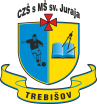 Cirkevná základná škola s materskou školou sv. Juraja,Gorkého 55, TrebišovVyhlasujeVÝBEROVÉ KONANIEna miesto učiteľ/učiteľka predprimárneho vzdelávanias nástupom od 01. 09. 2022Požadované kvalifikačné predpoklady:kvalifikačné predpoklady na výkon pedagogickej činnosti podľa zákonač.317/2009 Z.z.o pedagogických zamestnancoch a odborných zamestnancoch a o zmene a doplnení niektorých zákonov a v súlade s Vyhláškou  č.437/2009 Z.z., ktorou sa ustanovujú kvalifikačné predpoklady a osobitné kvalifikačné požiadavky pre jednotlivé kategórie pedagogických zamestnancov a odborných zamestnancovIné požiadavky na uchádzačov:praktizovanie náboženského života v súlade so zásadami katolíckej náukymorálne a charakterové predpokladyobčianska bezúhonnosťZoznam požadovaných dokladov:prihláška do výberového konaniadoklad o nadobudnutí požadovaného vzdelaniavýpis z registra trestov nie starší ako 3 mesiaceštruktúrovaný profesijný životopispotvrdenie o zdravotnej spôsobilosti pre výkon pedagogickej činnostiodporúčanie miestneho správcu farnostisúhlas na použitie osobných údajov pre potreby výberového konaniaPožadované doklady pošlite poštou alebo doručte osobne do 15. 06. 2022 na adresu:Cirkevná základná škola s materskou školou sv. JurajaGorkého 55075 01 TrebišovNa obálku uveďte odosielateľa a označenie: “Výberové konanie – učiteľ/učiteľka predprimárneho vzdelávania"Termín a miesto výberového konania:  07.07.2022 o 10:00 hod. v CZŠ s MŠ sv. Juraja, Gorkého 55, TrebišovTrebišov 31. 05. 2022                                                                                                       Mgr. Martin Uporský											       riaditeľ školy                                                                                       Telefón:  0907 361 532            IČO 35541083	                                                   DIČ 2021663776Mobil: +421918676857            E-mail: czstrebisov@gmail.com                  Internet:www.czstrebisov.edupage.org